MIDDLESEX FA WALKING FOOTBALL FESTIVAL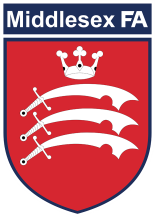 MEDICAL FORMNO PERSON WILL BE ALLOWED TO PARTICIPATE AT THE EVENT WITHOUT A SIGNED & COMPLETED MEDICAL FORMPLEASE COMPLETE IN BLOCK CAPITAL LETTERSNO PERSON WILL BE ALLOWED TO PARTICIPATE AT THE EVENT WITHOUT A SIGNED & COMPLETED MEDICAL FORMPLEASE COMPLETE IN BLOCK CAPITAL LETTERSNO PERSON WILL BE ALLOWED TO PARTICIPATE AT THE EVENT WITHOUT A SIGNED & COMPLETED MEDICAL FORMPLEASE COMPLETE IN BLOCK CAPITAL LETTERSNO PERSON WILL BE ALLOWED TO PARTICIPATE AT THE EVENT WITHOUT A SIGNED & COMPLETED MEDICAL FORMPLEASE COMPLETE IN BLOCK CAPITAL LETTERSNO PERSON WILL BE ALLOWED TO PARTICIPATE AT THE EVENT WITHOUT A SIGNED & COMPLETED MEDICAL FORMPLEASE COMPLETE IN BLOCK CAPITAL LETTERSNO PERSON WILL BE ALLOWED TO PARTICIPATE AT THE EVENT WITHOUT A SIGNED & COMPLETED MEDICAL FORMPLEASE COMPLETE IN BLOCK CAPITAL LETTERSNO PERSON WILL BE ALLOWED TO PARTICIPATE AT THE EVENT WITHOUT A SIGNED & COMPLETED MEDICAL FORMPLEASE COMPLETE IN BLOCK CAPITAL LETTERSNO PERSON WILL BE ALLOWED TO PARTICIPATE AT THE EVENT WITHOUT A SIGNED & COMPLETED MEDICAL FORMPLEASE COMPLETE IN BLOCK CAPITAL LETTERSNO PERSON WILL BE ALLOWED TO PARTICIPATE AT THE EVENT WITHOUT A SIGNED & COMPLETED MEDICAL FORMPLEASE COMPLETE IN BLOCK CAPITAL LETTERSNO PERSON WILL BE ALLOWED TO PARTICIPATE AT THE EVENT WITHOUT A SIGNED & COMPLETED MEDICAL FORMPLEASE COMPLETE IN BLOCK CAPITAL LETTERSFIRST NAME:FIRST NAME:LAST NAME:LAST NAME:LAST NAME:LAST NAME:LAST NAME:LAST NAME:LAST NAME:LAST NAME:D.O.B.:D.O.B.:MALEMALEMALEMALEFEMALEFEMALEHOME ADDRESS:HOME ADDRESS:HOME ADDRESS:HOME ADDRESS:HOME ADDRESS:HOME ADDRESS:HOME ADDRESS:HOME ADDRESS:HOME ADDRESS:HOME ADDRESS:POSTCODE:POSTCODE:POSTCODE:POSTCODE:POSTCODE:POSTCODE:POSTCODE:POSTCODE:CONTACT TELEPHONE NUMBER:CONTACT TELEPHONE NUMBER:CONTACT TELEPHONE NUMBER:CONTACT TELEPHONE NUMBER:CONTACT TELEPHONE NUMBER:CONTACT TELEPHONE NUMBER:CONTACT TELEPHONE NUMBER:CONTACT TELEPHONE NUMBER:CONTACT TELEPHONE NUMBER:CONTACT TELEPHONE NUMBER:DO YOU CONSIDER YOURSELF TO HAVE A DISABILITY?YESYESYESNONONONOIF YES, WHAT IS THE NATURE OF THE IMPAIRMENT?PHYSICALPHYSICALPHYSICALLEARNINGLEARNINGLEARNINGLEARNINGIF YES, WHAT IS THE NATURE OF THE IMPAIRMENT?HEARINGHEARINGHEARINGVISUALVISUALVISUALVISUALCURRENT STATUS (Please Circle):FITFITUNSUREUNSUREUNSUREUNSUREUNSUREILL/INJUREDILL/INJUREDMEDICAL INFORMATION (Medication/allergies etc.):MEDICAL INFORMATION (Medication/allergies etc.):MEDICAL INFORMATION (Medication/allergies etc.):MEDICAL INFORMATION (Medication/allergies etc.):MEDICAL INFORMATION (Medication/allergies etc.):MEDICAL INFORMATION (Medication/allergies etc.):MEDICAL INFORMATION (Medication/allergies etc.):MEDICAL INFORMATION (Medication/allergies etc.):MEDICAL INFORMATION (Medication/allergies etc.):MEDICAL INFORMATION (Medication/allergies etc.):EMERGANCY CONTACT NAME:EMERGANCY CONTACT NAME:EMERGANCY CONTACT NAME:EMERGANCY CONTACT NAME:EMERGANCY CONTACT NAME:EMERGANCY CONTACT NAME:EMERGANCY CONTACT NAME:EMERGANCY CONTACT NAME:EMERGANCY CONTACT NAME:EMERGANCY CONTACT NAME:EMERGANCY CONTACT NUMBER:EMERGANCY CONTACT NUMBER:EMERGANCY CONTACT NUMBER:EMERGANCY CONTACT NUMBER:EMERGANCY CONTACT NUMBER:EMERGANCY CONTACT NUMBER:EMERGANCY CONTACT NUMBER:EMERGANCY CONTACT NUMBER:EMERGANCY CONTACT NUMBER:EMERGANCY CONTACT NUMBER:I can confirm that I understand the above and that the information I have provided on this form is correct to the very best of my knowledge.I can confirm that I am well & healthy to partake in physical exercise and understand that it is my responsibility to seek the advice and approval of my doctor before undertaking regular exercise.I can confirm that I understand the above and that the information I have provided on this form is correct to the very best of my knowledge.I can confirm that I am well & healthy to partake in physical exercise and understand that it is my responsibility to seek the advice and approval of my doctor before undertaking regular exercise.I can confirm that I understand the above and that the information I have provided on this form is correct to the very best of my knowledge.I can confirm that I am well & healthy to partake in physical exercise and understand that it is my responsibility to seek the advice and approval of my doctor before undertaking regular exercise.I can confirm that I understand the above and that the information I have provided on this form is correct to the very best of my knowledge.I can confirm that I am well & healthy to partake in physical exercise and understand that it is my responsibility to seek the advice and approval of my doctor before undertaking regular exercise.I can confirm that I understand the above and that the information I have provided on this form is correct to the very best of my knowledge.I can confirm that I am well & healthy to partake in physical exercise and understand that it is my responsibility to seek the advice and approval of my doctor before undertaking regular exercise.I can confirm that I understand the above and that the information I have provided on this form is correct to the very best of my knowledge.I can confirm that I am well & healthy to partake in physical exercise and understand that it is my responsibility to seek the advice and approval of my doctor before undertaking regular exercise.I can confirm that I understand the above and that the information I have provided on this form is correct to the very best of my knowledge.I can confirm that I am well & healthy to partake in physical exercise and understand that it is my responsibility to seek the advice and approval of my doctor before undertaking regular exercise.I can confirm that I understand the above and that the information I have provided on this form is correct to the very best of my knowledge.I can confirm that I am well & healthy to partake in physical exercise and understand that it is my responsibility to seek the advice and approval of my doctor before undertaking regular exercise.I can confirm that I understand the above and that the information I have provided on this form is correct to the very best of my knowledge.I can confirm that I am well & healthy to partake in physical exercise and understand that it is my responsibility to seek the advice and approval of my doctor before undertaking regular exercise.I can confirm that I understand the above and that the information I have provided on this form is correct to the very best of my knowledge.I can confirm that I am well & healthy to partake in physical exercise and understand that it is my responsibility to seek the advice and approval of my doctor before undertaking regular exercise.SIGNATURE:SIGNATURE:DATE:DATE:DATE:DATE:DATE:DATE:DATE:DATE: